University of M’sila                                               Teacher: Dr. Asma DjaidjaInstitute of Urban Techniques Management              Module: EnglishThe Simple Past TenseWhat is the general rule for the verbs?1. Regular Verbs:Almost Every Regular VerbsAdd –ed at the end of the base form.Regular Verbs Ended in EAdd –d at the end of the base form.2. Irregular Verbs:In fact, there are hundreds of irregular verbs in English. Here are a few examples of them:Examples:Regular VerbsIrregular Verbs :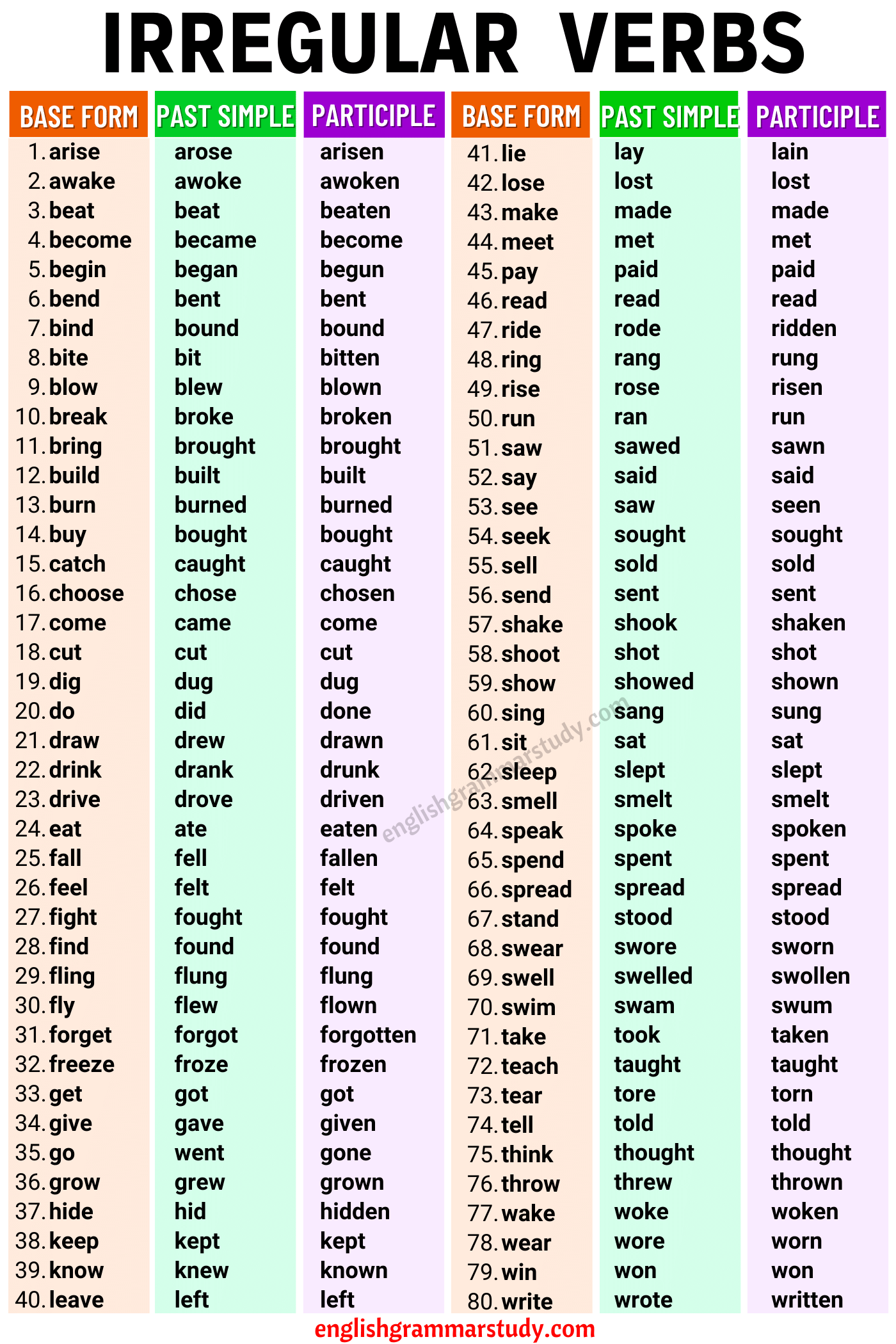 Simple Present TenseSimple Past TenseAddAddedJoinJoinedNeedNeededSimple Present TenseSimple Past TenseCareCaredRelateRelatedSmileSmiledSimple Present TenseSimple Past TenseBuyBoughtComeCameFeelFeltGoWentMakeMadePutPutPositive SentencesNegative SentencesQuestionsI watched the Korean drama last night.I did not watch the Korean drama last night.Did you watch the Korean drama last night?They lived in New Zealand ten years ago.They did not live in New Zealand ten years ago.Did they live in New Zealand ten years ago?She called me this morning.She did not call me this morning.Did she call you this morning?Positive SentencesNegative SentencesQuestionsI bought a camera yesterday.I did not buy a camera yesterday.Did you buy a camera yesterday?We went to Europe two years ago.We did not go to Europe two years ago.Did we go to Europe two years ago?They made their own bags last month.They did not make their own bags last month.Did they make their own bags last month?